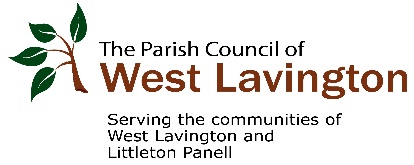 WEST LAVINGTON PARISH COUNCIL   MEETING OF THE PARISH COUNCIL   06 AUGUST 2020 7PMHELD VIRTUALLY (Local Authorities (Coronavirus) Flexibility of Local Authority Meetings (England) Regulation effective 04.04.2020MINUTESMeeting closed at 2030Signed…………………………………………………………………………03.September 2020Present:Councillors: Mrs J Ford (Chairman), Mr D Muns, Mr P Blundell, Mr R Oglesby,   Mr A Morton, Mr R Scott, Mrs L Gough and Mr S Coxhead. Also present Mrs K Elston (Clerk) 20/21/060Apologies for absence    Mrs H Freeman sent in apologies and these were accepted.    Mr May     did not send apologies for this meeting.20/21/061Declaration of interests    There were none.20/21/062Minutes of the last meeting 02.07.20 and EOM on 30.07.20 and matters arising     Minutes 02.07.20 – these were agreed to be a true and accurate      record.  Minutes to be signed outside the virtual meeting.      Minutes EOM 30.07.30 – these were agreed to be a true and      accurate record.         Matters Arising – war memorial has now been cleaned.20/21/063Chairman’s Announcements      Playground has re-opened and the Risk Assessment identified that       there were some pieces of equipment that were riskier than      others to have operational.  Therefore, these items were taped off       but this has not proved effective due to the tape being removed       consistently. Following agreement at the last meeting on       30.08.20 the Wendy House,  and the tunnel have been boarded up,       The speaker tubes have been taped off and new notices have been       put in place.      The clerk has also received an email from a resident that has       thanked the parish council for re-opening the playground as it has      provided pleasure to children again.      Government Business Grants – the application for these are still       open with a closing date of 24.08.20.      Friendly Salisbury consultation – this is currently open.      Salt bins – request from Wiltshire Council for a survey to be      completed on all the bins in the village to ascertain which ones need      refilling.  Mr Muns agreed to carry out the survey.DM20/21/064Corona Virus update      There are still some requests from the community and the doctors      surgery is grateful to the parish council for the service they have      been providing.  20/21/065Public Participation     There was none.20/21/066Wiltshire Councillor’s Report – Councillor Richard Gamble      Nothing to report.      20/21/067Finance    CCTV Camera – Mrs Ford, Mr Muns and the clerk met SMART on     Monday 3 August at the Village Hall and the primary school to scope     out the requirements and obtain quotes for the work.   The request for    the village hall to put up a camera so that number plates can be seen    as they enter the carpark.   There is also a request for a light to go     onto the apex of the building facing the carpark. Also, a quote for a     camera situated in DAPs playground that would enable visibility to the    back of the BMX track behind the shelter.  Currently awaiting quotes.    There are some lights that are permanently on at the Village Hall     which the clerk has reported to Mr May as this will be causing    additional costs for the Village Hall.    Financial Regulations – following the recommendation of the internal    audit stating the amount that tenders will be requested has been     amended back down to £10 000 from £25000.  Councillors agreed    the amendments and the clerk will post onto the website.    Proposed: Mr S Coxhead    Seconded: Mr D Muns    All in agreement   Grass cutting tender – it was agreed that this does not need to go out         to tender as councillors are pleased with the current contract.          Councillors asked the clerk to request a quote for the next three year         from the current contract holder before finalising the contract.Disbursements:            Cheque Number                    Payee                                                           £SO                                          Chris Hardwick (website)                              28.00SO                                          Charlton Baker                                              12.50SO                                          Clerk Office payment                                    25.90DD                                          Hills Waste Solution (June)                           48.05                                      1761                                        S.R Macleod                                               295.00                                                     1762                                        Mark Goddard                                             864.00                                KEKE20/21/068PlanningApplications to consider       20/05525/FUL  74 High Street, Littleton Panell, Devizes       SN10 4EU – proposed driveway/parking area.  Previous application       20/00978/FUL was Refused.  Initially supported as it would provide       parking but would have conflict with the public footpath.  The new       application has dealt with the original problems and also provides       effective vision for the sight line.  The conservation officer and        Planning Department will need to agree the new application.       The proximity of the exit onto the road will always be an issue.         Councillors were in agreement to support       20/06164/TCA Parsonage House, 11 All Saints Road, West       Lavington, Devizes   SN10 4LT – 1 & 2 Poplar Trees – fell and 3       Birch tree – fell.  Councillors did not have any objections to this       application.       20/05845/TCA  1 Russell Mill Lane, Littleton Panell, Devizes       SN10 4ET – T1 – Crown reduce Silver Birch tree by approximately       2.5m (25%) to leave a natural shape.  Councillors had no        objections..Planning Decisions       20/04541/TCA East View, 5 Cheverell Road, Littleton Panell,       Devizes  SN10 4JH – Conifer (T1) – reduce to ridge height of shed       Due to excessive size and proximity to shed.  Decision: No        Objections.Planning Monitoring        Withy House – clearance work of bushes and Conifer trees.        Complaint from a resident that these bushes were cleared         during nesting season.  This area is outside of the conservation         area and therefore an application did not come through the parish        council.  This clearance could have taken place if a survey had        been carried out and confirmed it was safe to do so.  Councillors        agreed that information needed to be passed back to the member         of the community that raised this of the channels that they need to         contact.  Mrs Ford will advise resident.        Malmesbury Town Council correspondence – clerk received a letter        to advise parish councils that a planning application in         Malmesbury had been granted by Wiltshire Council which         Malmesbury Town Council reported seriously undermines their        Neighbourhood Plan.  Clerk to circulate the letter again to        Councillors. JFKE20/21/069Lavington Lane Development Update       Gaigers have published the revised proposed plans for the       development.  There have been some changes in the layout, one of        which is the houses have been changed to face the green.         Councillors had a set of questions that the clerk will submit back to       Gaigers for responses.       Landscaping on site (planting) – who will be responsible for the       Maintenance of this, including the costs?       Emergency vehicles – can you give details of arrangements for        them to able to get onto/off the site from Sandfield?       The road that circulates the site – will it always be owned and        maintained by the developer or will it be adopted by the local       authority?       Has consideration for traffic calming of the road that circulates the        site, especially from the entrance on Lavington Lane to the parking       area for DAPS been discussed?       Attenuator to control water (pond) – what is the maintenance in       place for this?  Also, what safety measures will be taken as this        would potentially be very dangerous for children.KE20/21/070Receipt of Working Groups and project reports      Footpaths Report –   a resident has contacted Mrs Ford to request      more visible signs on Bridleway 34, from White Street, to deter       motorbikes accessing.  Mrs Ford will also ask the PSCO to patrol the      area on Sunday lunchtimes.       Remembrance Avenue – Mr Blundell reported that he has located a      Boulder from Purbeck Quarry at a cost of £350.  There is a further      cost of £900 for the engraving.  Councillors were in agreement to      spend up to £350 for the boulder and up to £900 for the engraving.      Mr Blundell to forward the quotes to the clerk to enable the order for      the boulder to be placed and the engraving work to be       commissioned.  Other costs for the Avenue are the fencing for       £3500 and onsite work of £700.      Fencing work – the landowner has requested that we pay for some      fencing on a Bridle Way not connected to the Avenue but the      recommendation is that the parish council pays for all the fencing      related to the Avenue but not elsewhere.      Playgrounds Group –  Mr Blundell has obtained a quote from       Playforce for safety matting which is in the sum of £450 which       includes installation.  Mr Blundell has contacted another contractor      but the council need to be assured that he is a qualified installer.  Mr      Blundell will report back to the next meeting in September.        Website – councillors have been sent the link to the new website.  It       was agreed to reduce the payment to the current website host in       September as this will provide a transition period.      Carpark – further quotes currently being sought. .PB/KEPB20/21/071Risk Committee Feedback          To be placed on September agenda.KE20/21/072Date of next parish council meeting (to be held virtually)   03 September 2020 at 1900 